                                                      УКРАЇНА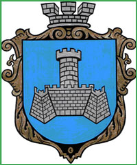 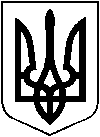 ХМІЛЬНИЦЬКА МІСЬКА РАДАВінницької областіВИКОНАВЧИЙ КОМІТЕТ РІШЕННЯвід “24” березня    2020р.                                                                     №99      м. ХмільникРозглянувши заяву співвласників квартири № 3 житлового будинку №63 по вул.Новоміська, 13 (колишня вул.Червона площа, 2), про зміну статусу квартири на частину житлового будинку,  відповідно до  Інструкції про порядок проведення технічної інвентаризації об’єктів нерухомого майна, затвердженої наказом Державного комітету будівництва, архітектури та житлової політики України  від 24.05.2001 № 127 (із змінами та доповненнями), Порядку  ведення Державного реєстру речових прав на нерухоме майно, затвердженого  постановою Кабінету Міністрів України від 26 жовтня 2011 р. № 1141 (зі змінами), керуючись підпунктом 10 пункту «б» ст. 30, ст. 59 Закону України «Про місцеве самоврядування в Україні», виконавчий комітет міської радиВ И Р І Ш И В :1. Змінити статус квартири № 3 у житловому будинку №13 вул. Новоміська, (колишня вул.Червона площа, 2),  на частину житлового будинку (13/100), що складається: з (частини будинку літ. А,веранда літ.а2, які складаються з приміщень: коридору 3-1/12,5м2, убиральні 3-2/1,2 м2,ванни 3-3/4,5 м2, кімнати 3-4/16,5 м2, кімнати 3-5/17,4 м2,кухні 3-6/12,1 м2,тамбура ХІІІ/1,5 м2, в тому числі житлову площу – 33,9 м2, допоміжну – 30,3 м2, літніх приміщень – 1,5 м2, погріб літ.П/А, сарай літ.3).Підстава: заява співвласників від 31.01.2020 року, висновок про виділ частки житлового будинку садибного типу по фактичному користуванню від 28.01.2020 року №63.2. Рекомендувати заявникам:- вивісити на фасаді належної їм будівлі покажчик вулиці і номера;- звернутись до Центру надання адміністративних послуг у м. Хмільнику з метою проведення реєстраційних дій, відповідно до  чинного законодавства України.3. Центру надання адміністративних послуг у м. Хмільнику видати заявникам чи особі, яка діє від їх імені, копію цього рішення під підпис або направити листом з повідомленням про вручення.4. Контроль за виконанням цього рішення покласти на заступника міського голови з питань діяльності виконавчих органів  міської ради згідно з розподілом обов’язків. Міський голова                                            С.Б. РедчикПро зміну статусу квартири №3 у житловому будинку по вул.Новоміська, 13 (колишня вул.Червона площа, 2) у м. Хмільнику